ACT Neighbourhood PlanBasic Conditions StatementOctober 2022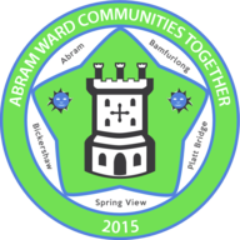 Contents1. Introduction1.1 Purpose of the Report........................................................................................3 2. Meeting Legal Requirements 2.1 General Requirements.......................................................................................32.2 The Basic Conditions.........................................................................................43. Sustainable Development 3.1 Dimensions of Sustainable Development ..........................................................43.2 Policies.............................................................................................................. 4 3.3 Achieving Sustainable Development .................................................................74. National Policy and Guidance4.1 Having Regard to National Policy and Guidance ...............................................74.2 NPPF Policy Areas .............................................................................................85. Local Policy 5.1 Strategic Policies...............................................................................................145.2 General Conformity...........................................................................................14 5.3 Policy Comparison............................................................................................14 6. EU Obligations and Human Rights6.1 Strategic Environmental Assessment................................................................18 6.2 Habitat Regulations Assessment ......................................................................18 6.3 EU Obligations .................................................................................................18 6.4 Human Rights...................................................................................................18 7. Appendices Screening Outcomes...............................................................................................19 Equalities Assessment............................................................................................20 Contact....................................................................................................................24Introduction1.1 Purpose of the ReportThis is a Basic Conditions Statement, prepared to accompany the submission of the ACT Neighbourhood Plan. The statement explains how the ACT Neighbourhood Plan meets the Basic Conditions and other legal requirements. Meeting Legal Requirements2.1 General Legal Requirements	Qualifying BodyThe draft plan proposal is being submitted by the Neighbourhood Forum, which is the qualifying body for Neighbourhood Planning.The Neighbourhood Area and the Neighbourhood Forum were both designated in August 2015 and has been redesignated until 6th November 2025Scope and Statutory ProcessThe Plan relates to the use and development of land and has been prepared in accordance with the statutory requirements and processes set out in the Town and Country Planning Act 1990 (as amended), Planning and Compulsory Purchase Act 2004 (as amended) and the Neighbourhood Planning Regulations 2012 (as amended). This includes screening and statutory consultation. Period of EffectThe Neighbourhood Plan states the period for which it is to have effect as ‘from the day it is made to the end of 31st December 2037.Excluded DevelopmentThe draft plan proposal does not deal with mineral extraction, waste development, nationally significant infrastructure or any other matters set out in Section 61K of the Town and Country Planning Act 1990. Neighbourhood AreaThe draft plan proposal relates to the Neighbourhood Area as defined in the ACT Neighbourhood Plan and to no other area. There are no other neighbourhood plans relating to this Area. 2.2 The Basic ConditionsThe Basic Conditions that neighbourhood plans must meet are as follows:must be appropriate having regard to national policy;must contribute to the achievement of sustainable development;must be in general conformity with the strategic policies in the development plan for the local area;must be compatible with EU obligations.In addition, the plan must meet requirements of human rights law.Regulations specify an additional basic condition that a plan does not breach the requirements of Chapter 8 of Part 6 of the Conservation of Habitats and Species Regulations 2017, which set out the habitat regulation assessment process for land use plans, including consideration of the effect on habitats sites. The following chapters of this statement deal with the basic conditions in more detail. Sustainable Development3.1 Dimensions of Sustainable Development			The National Planning Policy Framework states that sustainable development has economic, social and environmental objectives. The draft plan proposal takes a balanced approach to enabling growth, but also considering economic, social and environmental sustainability. 3.2 Policies	The Neighbourhood Plan’s Policies seeks to enable sustainable growth.   			Sustainability underpins all the policies, as follows:AQ1: Air Quality – Includes the centre of Platt Bridge which has three air quality management areas, all on the A537 leading to and from Wigan and through the ward’s central junction in Platt Bridge, which links all 5 villages. GS1: Local Green Space -Maypole Wood,Platt Bridge Community Green;GS2: Proposed Green Corridor – It is part of the Green Belt that almost entirely surrounds the five villages and a large 	area of Wildlife Corridor‘Woodcock Park’, near Woodcock Drive (OSSR AB/NG/6);‘Kingsdown Flash’, known locally as Polly’s Pond, near Lee Lane (OSSR AB/NG/5, AWBE table 2);Viridor Woods (Forestry Commission) Bolton Road (OSSR AB/NG/34).The Proposed Green Corridor links Maypole Woods, Kingsdown Flash  [locally known as Polly’s Pond], Low Hall, Abram Flashes, Viridor Woods and The Three Sisters, incorporating parts of the Abram Ward Circular WalksGS3: Recreational and Green Spaces -AbramAbram Park, off Lee Lane,Recreation ground behind former Labour Club,St Johns Street Recreation Ground,Kingsdown Flash [locally known as Polly’s Pond],Maypole Crescent Recreational ground;BamfurlongBryn Gates Play Area,Furlong Close Play Area,Coffin Brook,Bryn Hall Fishing Lakes and Ponds;BickershawBarracks Road Play Area,Beacon Road Play Area,Bickershaw Lane Play Area,Fan Lodge Fishery,Queens Fishery,St James Crescent Play Area,Victoria Fields;Platt BridgeStratton Drive/Fogg Folds Recreation Ground,Kent Avenue Play Area,Neville Street Play Area,Westcroft Play Area,Platt Bridge Teen Meet,Scafell Grove Recreation Ground,Woodcock Drive Recreation Ground,Miners Welfare Recreation Ground,Warrington Road Recreation Ground,Woodland North East of Stratton Drive (AB/WL/18 on Open Space, Sport and Recreation Provision and Needs Assessment),Molly’s Fisheries;Spring ViewSpring View Community Association Play Area (Repton Avenue),Taylors Lane recreation grounds,Two Ponds FisheryTM2: Footpaths and Cycleways -Enhancements to the Abram Ward Circular Walks, including improved accessibility by walking and cycling, will be supported.Development proposals which restrict pedestrian and cycling access into the villages from the Abram Ward Circular Walks will not be supported.BEC1: Business, Enterprise and Community Facilities -This includes buildings in all five villages as Community Facilities:AbramAbram Community Centre,The Bucks Head,Abram Scout Hut,St John’s C of E Primary School,Abram St Johns’ the Evangelist Church,BamfurlongBryn Hall Pub,Church of the Good Shepherd,Bamfurlong Methodist Church,BickershawBickershaw Village Community Club, Bickershaw C of E Infants and Junior School,Bickershaw Parish Church;Platt BridgeHoly Family CMS Club, Tram Street,Kes’ Public House,Platt Bridge Community Zone,Platt Bridge Community Centre,Newbridge Learning Community Sports Hall,Holy Family Catholic Primary School,St Mary’s Primary School,Platt Bridge Community School,St Nathaniel’s Parish Church;Spring ViewSpring View Cricket and Recreation Club,Spring View Community Sport Association,Spring View United Methodist Church.This also includes Heritage Assets, Productive Green Spaces and Community PubsTM1: Transport and Movement -Transport infrastructure should be designed to help create a high-quality public realm and sense of place, covering the whole of the Neighbourhood AreaAbram Ward Circular Walks includes: Amberswood Common; Low Hall; Victoria Fields; Bickershaw Country Park (in adjacent area); Pennington Flash [in adjacent area]; Maypole Woods; Viridor Woods; Three Sisters [small area within the ACT Plan Area]; Ince Moss/Horrock’s Flash; Wigan Flashes [adjacent]; Kingsdown Flash.RD1: Residential Development -Residential development will be supported in the following locations, subject to them having no significant detrimental impact on the amenities of existing residential properties or being inappropriate development in the Green Belt:Brownfield sites;Infill sites within existing built frontages in the village urban areas.The following are encouraged and will be supported:Schemes comprising 100% affordable housing;Smaller (1, 2, 3 bedroom) houses and apartments;Housing suitable for the older people;Special care schemes;Community-led or self-build housing.REF1: Refurbishment -At present there are no plans from Wigan Council to develop any areas of Green Belt within the Neighbourhood Area, however we need to ensure all suitable, viable and deliverable brownfield land in and around the Wigan Borough and our ward is fully utilised.DES1: Sustainable Design, Character and Biodiversity -Parking areas should include vehicle charging points, with smart charging functionality.Promotes Cycling and Walking via Abram ward Circular Walks3.3 Achieving Sustainable DevelopmentThe combination of policies enabling growth and addressing economic, social and environmental sustainability mean that the Plan will help to achieve sustainable development, including practical measures to address climate change.  This takes account of the needs of current and future generations.National Policy and Guidance4.1 Having Regard to National Policy and GuidanceThe Neighbourhood Plan has regard to the National Planning Policy Framework 2021 (NPPF) and Planning Practice Guidance (PPG). Chapter 2 of the NPPF deals with achieving sustainable development. 	Sustainable development has economic, social and environmental objectives, set out 	in Paragraph 11.Paragraph 11a) states:all plans should promote a sustainable pattern of development that seeks to meet the development needs of their area; align growth and infrastructure; improve the environment; mitigate climate change; and adapt to its effectsThis principle has underpinned the draft Neighbourhood Plan, which has the following vision / aims:VisionFor our neighbourhood to be a great place to live and work, with the 			environment at its heart – making it attractive, resilient, ambitious, 			thriving and sustainable.AimsThree key objectives have been set out to help deliver the vision:To enhance and protect our internationally significant landscapes and green spacesTo create local employment opportunities, including supporting the development of local community businesses and encouraging local and regional tourismTo provide affordable, energy efficient, high-quality homes for our communities of all agesChapter 3 of the NPPF deals with plan making.  Parapgraph 16 requires plans to be prepared with the objective of contributing to the achievement of sustainable development, to be aspirational but deliverable; to be shaped by early, proportionate and effective engagement and contain policies that are clearly written and unambiguous. The neighbourhood plan is based on a range of evidence, in line with planning practice guidance. This includes evidence on housing need, the natural and historic environments, assessment of potential housing sites, transport, flood risk, and other economic, social and environmental factors. 4.2 NPPF Policy AreasThe NPPF was revised in July 2021 and contains a number of policy areas. The following table details the Neighbourhood Plan policies against the NPPF:  Local Policy5.1 General ConformityIt should be noted that general conformity relates to the policies of the neighbourhood plan taken as a whole, considered against the strategic local policies taken as a whole. The draft plan proposal has been drafted against the context of strategic local policies and, taken as a whole, does not undermine and helps to deliver the spatial strategy of the Local Plan. More detailed comparisons of Neighbourhood plan policies to strategic policies is contained in 5.3 below5.2 Strategic PoliciesStrategic policies are contained in the Wigan Local Plan Core StrategyDevelopment Plan Document (Adopted September 2013)5.3 Policy ComparisonThe Neighbourhood Plan policies have been drafted to compliment and add local and other detail to the corresponding Local Plan Policies.  The following table maps together corresponding policies.EU Obligations & Human 		Rights6.1 Strategic Environmental Assessment The plan has been screened for Strategic Environmental Assessment (SEA). This included consultation with national statutory bodies. The screening outcome is that the plan does not require SEA.The outcome of screening is included at Appendix 1.6.2 Habitat Regulations AssessmentThere are no European sites within or immediately adjacent to the Neighbourhood Area.The screening outcome is that the plan does not require HRA.The outcome of screening is included at Appendix 1.6.3 EU ObligationsGiven the above screening outcomes, which take account of the responses of national statutory bodies, the Neighbourhood Plan proposal meets the basic conditions relating to not breaching EU obligations and Chapter 8 of Part 6 of the Conservation of Habitats and Species Regulations 2017.6.4 Human RightsThe draft plan proposal is a result of extensive engagement with the local community and stakeholders, from the earliest stages of the process. This has informed the content of the draft plan. Statutory consultation (Regulation 14) was undertaken and this took account of consultation case law, including compliance with Gunning principles. An equalities assessment is included at Appendix 2. This indicates that the plan would have positive impacts for people with protected characteristics. The draft plan proposal meets human rights requirements. Appendices7.1 Screening OutcomesThe following is an extract from the Wigan Council ACT Neighbourhood Plan Strategic Environmental Assessment and Habitats Regulation Assessment Screening Report, September 2021.Screening DecisionStrategic Environmental Assessment (SEA)It is our advice, on the basis of the material supplied with the consultation, that, in so far as our strategic environmental interests (including but not limited to statutory designated sites, landscapes and protected species, geology and soils) are concerned, that there are unlikely to be significant environmental effects from the proposed plan. We have checked our records and based on the information provided, we can confirm that in our view the proposals contained within the plan will not have significant effects on sensitive sites that Natural England has a statutory duty to protect. We are not aware of significant populations of protected species which are likely to be affected by the policies / proposals within the plan. It remains the case, however, that the responsible authority should provide information supporting this screening decision, sufficient to assess whether protected species are likely to be affected. Notwithstanding this advice, Natural England does not routinely maintain locally specific data on all potential environmental assets. As a result the responsible authority should raise environmental issues that we have not identified on local or national biodiversity action plan species and/or habitats, local wildlife sites or local landscape character, with its own ecological and/or landscape advisers, local record centre, recording society or wildlife body on the local landscape and biodiversity receptors that may be affected by this plan, before determining whether an SA/SEA is necessary.  Habitats Regulations Assessment (HRA) Natural England agrees with the report’s conclusions that the ACT Neighbourhood Plan would not be likely to result in a significant effect on any European Site, either alone or in combination and therefore no further assessment work would be required.Environment Agency position Environment Agency note and acknowledge the Council’s screening decision and have no further comments to make.7.2 Equalities AssessmentDiversity The Neighbourhood Plan needs to cater for the widest range of needs, for all of the population. Planning should be inclusive and rigorous engagement has taken place as part of the process of creating the plan. Equally, there is evidence to suggest that diversity is an important factor in achieving sustainable growth. Legal Requirements The Equality Act 2010 places a duty on all public authorities in the exercise of their functions to have regard to the need to eliminate discrimination, to advance equality of opportunity, and to foster good relations between persons who have a “protected characteristic” and those who do not. Protected characteristics are defined in the Equality Act as age, disability, gender reassignment, pregnancy and maternity, race, religion or belief, sex, and sexual orientation. An Equalities Assessment is a systematic analysis of a policy or policies in order to scrutinise the potential for an adverse impact on a particular group or community, in particularly those with a protected characteristic. An assessment has been made on whether the Neighbourhood Plan has a positive, negative or neutral impact on each of the protected characteristics. If the impact is negative, this is given a high, medium or low assessment. The following table describes these:Abram Ward General Population CharacteristicsSourced from the 2011 Census key statistics: Age StructureEthnic GroupImpacts on Protected CharacteristicsEqualities assessment requires consideration of each of the protected characteristics. However, it should be noted that the needs, attitudes and opinions of people within any of these groups is as diverse as in the population as a whole, including sometimes very polarised views. The plan will achieve a range of benefits which potentially benefit all of the local population, including creation of local economic opportunities, town centre recovery, and creation of housing and community facilities to meet a range of needs. In addition, the plan protects green infrastructure and the natural and historic environments and promotes high quality design. The plan addresses climate change through a range of practical requirements. More specifically against protected characteristics, the following are of particular relevance. AgeAge can have implications for mobility, access to a cars (especially older and younger groups), reliance on local facilities, housing needs and health, among other matters. The Plan includes policies on design (DES1) and transport (TM1) which specifically address the old and the young, including those without access to a car. Housing should seek to cater for a range of local needs (RD1). The plan also seeks to promote regeneration and expand local economic opportunities and maintain a range of local community facilities (BEC1) and green spaces (GS1, GS2, REC1). The Plan also aims to improve Cycle and Pedestrian paths (INF1).The impact on all ages will be positive. DisabilityDisability can have implications for accessibility, housing needs, access to employment, access to facilities and other factors. Housing policies emphasise local need (RD1 Employment policies seek to promote regeneration and expand local employment opportunities and also seek to maintain a range of local community facilities (BEC1). The Plan also aims to improve Cycle and Pedestrian paths (INF1)The impact on people with disabilities will be positive. Maternity and PregnancyMaternity has implications for numerous factors, including ease of movement, changing housing needs, and access to local facilities. The Plan seeks to maintain a range of local community facilities (BEC1) and housing to meet differing needs (RD1). The Plan also aims to improve Cycle and Pedestrian paths (INF1)The impact on pregnant women will be positive. Race Race and culture can be factors in housing needs, community facilities, safety and a range of other planning matters. The plan cannot directly address the social attitudes that underpin prejudice and hate crimes. However, the plan does ensure a range of housing to meet varying needs (RD1) and to maintain a range of local community facilities (BEC1). The design policy (DES1) should help to create safer environments. The impact will be positive on people of all races. Sex (Gender)The range of policies would create social, economic and environmental benefits for people of all genders. The impact will be positive for all genders. Religion, Gender Re-assignment, Sexual orientationReligion or LGBT+ status may have implications for housing, community facilities, safety and a range of other planning matters. The plan cannot directly address the social attitudes that underpin prejudice and hate crimes. However, the range of policies would create social, economic and environmental benefits for everyone, including LGBT+ people. The design policy (DES1) should help to create safer environments. The plan promotes a range of housing to meet varying needs (RD1). The impact will be positive for people with different religions and LGBT+ peopleConclusionThe Neighbourhood Plan provides a strategy for the development of the neighbourhood area, and a range of policies and proposals, which will result in positive benefits for the local community, including those with protected characteristics.  ContactACT Neighbourhood Plan ForumChairpersonContact name: Gen SmithContact Email Address: genettedugdalesmith@gmail.comAbram Ward Communities Together websiteAbram Ward Communities Together – Your Neighbourhood, Your Plan! 			(abramwardplan.org.uk)NPPF PolicyNP aimNP PoliciesChapter 5: Delivering a sufficient supply of homes To support the Government’s objective of significantly boosting the supply of homes, it is important that a sufficient amount and variety of land can come forward where it is needed, that the needs of groups with specific housing requirements are addressed3RD1: Residential Development We aim for our neighbourhood to provide homes for families, couples and single people of all ages and backgrounds, these homes will include small and large properties: apartments, houses and bungalows. We also aim for homes in the Neighbourhood Area to have a mix of tenures, from social housing, affordable rented homes and affordable homes to buy, as well as larger homes to rent or buy. Schemes to refurbish and reuse vacant buildings will be strongly supported. It is essential that new and refurbished homes are built to high-quality standards with environmental sustainability and energy efficiency at the forefrontChapter 6: Building a strong, competitive economyCreate the conditions in which businesses can invest, expand and adapt. The need to support economic growth and productivity, taking into account both local business needs and wider opportunities for development.Allow each area to build on its strengths, counter any weaknesses and address the challenges of the future.2TM2: Footpaths and Cycleways BEC1: Business, Enterprise and Community Facilities REF1: Refurbishment GS1: Local Green SpaceWe aim for the Neighbourhood Area to be an ambitious, innovative and prosperous neighbourhood, where current and new residents can find fulfilling and varied employment opportunities. We are keen to attract new residents, businesses and visitors into the area. We actively support the development of new local and community businesses, along with the provision of appropriate premises and work-places in our neighbourhood. We aim to encourage local and regional tourism, and ‘green’ business opportunities which will make the most of our landscapes and green spaces.Chapter 7: Ensuring the vitality of town centresPlanning policies and decisions should support the role that town centres play at the heart of local communities, by taking a positive approach to their growth, management and adaptation2GS3: Recreational and Green SpacesTM2: Footpaths and Cycleways BEC1: Business, Enterprise and Community FacilitiesREF1: Refurbishment We are keen to attract new residents, businesses and visitors into the area. We actively support the development of new local and community businesses, along with the provision of appropriate premises and work-places in our neighbourhoodChapter 8: Promoting healthy and safe communitiesPlanning policies and decisions should aim to achieve healthy, inclusive and safe placesTo provide the social, recreational and cultural facilities and services the community needsPlanning policies and decisions should consider the social, economic and environmental benefits of estate regenerationAccess to a network of high-quality open spaces and opportunities for sport and physical activity is important for the health and well-being of communities, and can deliver wider benefits for nature and support efforts to address climate change.1, 2GS1: Local Green Space GS2: Proposed Green Corridor GS3: Recreational and Green SpacesTM2: Footpaths and Cycleways BEC1: Business, Enterprise and Community Facilities REF1: Refurbishment We aim to support community and local businesses to find the productive potential of some of these green spaces.We aim for the Neighbourhood Area to be an ambitious, innovative and prosperous neighbourhood, where current and new residents can find fulfilling and varied employment opportunities. We aim to encourage local and regional tourism, and ‘green’ business opportunities which will make the most of our landscapes and green spaces.Chapter 9: Promoting sustainable transport1, 2TM1: Transport and Movement We actively support the development of new local and community businesses, along with the provision of appropriate premises and work-places in our neighbourhood. We aim to encourage local and regional tourism, and ‘green’ business opportunities which will make the most of our landscapes and green spacesChapter 11: Making effective use of landPlanning policies and decisions should promote an effective use of land in meeting the need for homes and other uses, while safeguarding and improving the environment and ensuring safe and healthy living conditions1, 3GS1: Local Green SpaceGS2: Proposed Green Corridor GS3: Recreational and Green SpacesTM2: Footpaths and Cycleways BEC1: Business, Enterprise and Community Facilities RD1: Residential Development REF1: Refurbishment DES1: Sustainable Design, Character and BiodiversityChapter 12: Achieving well designed placeThe creation of high quality, beautiful and sustainable buildings and places is fundamental to what the planning and development process should achieve. Good design is a key aspect of sustainable development, creates better places in which to live and work and helps make development acceptable to communities2GS1: Local Green SpaceGS2: Proposed Green Corridor GS3: Recreational and Green SpacesTM2: Footpaths and Cycleways BEC1: Business, Enterprise and Community Facilities RD1: Residential Development REF1: Refurbishment DES1: Sustainable Design, Character and BiodiversityTo create more sustainable work/life patterns, supported by a range of community facilities and local employment opportunities, which support economic development, sustainable growth and healthy active people.Chapter 13: Protecting Green Belt LandThe Government attaches great importance to Green Belts. The fundamental aim of Green Belt policy is to prevent urban sprawl by keeping land permanently open; the essential characteristics of Green Belts are their openness and their permanence1GS1: Local Green SpaceGS2: Proposed Green Corridor GS3: Recreational and Green SpacesTM2: Footpaths and CyclewaysThe Neighbourhood Area is home to some beautiful, biodiverse habitats and countryside which need ongoing protection and enhancement. We want local people within the Abram Ward, across the Wigan Borough and regionally to be able to appreciate and enjoy these nationally significant landscapes, green and open spaces, through improved access and providing learning opportunities and outdoor leisure opportunities. We aim to support community and local businesses to find the productive potential of some of these green spaces.Chapter 14: Meeting the challenge of climate change, flooding and coastal changeThe planning system should support the transition to a low carbon future in a changing climate. It should help to: shape places in ways that contribute to radical reductions in greenhouse gas emissions, minimise vulnerability and improve resilience; encourage the reuse of existing resources, including the conversion of existing buildings; and support renewable and low carbon energy and associated infrastructure.Local planning authorities should support community-led initiatives for renewable and low carbon energy, including developments outside areas identified in local plans or other strategic policies that are being taken forward through neighbourhood planning1AQ1: Air Quality GS1: Local Green Space GS2: Proposed Green Corridor DES1: Sustainable Design, Character and Biodiversity Chapter 15: Conserving and enhancing the natural environmentPlanning policies and decisions should contribute to and enhance the natural and local environment1GS1: Local Green Space GS2: Proposed Green Corridor DES1: Sustainable Design, Character and BiodiversityStrategic Local Policies:Wigan Local Plan Core Strategy Development Plan Document, adopted September 2013Neighbourhood Plan PoliciesSD1: Presumption in favour of sustainable developmentDES1: Sustainable Design, Character and BiodiversitySP1: Spatial strategy for Wigan BoroughGS1: Local Green Space GS2: Proposed Green Corridor GS3: Recreational and Green SpacesTM2: Footpaths and CyclewaysBEC1: Business, Enterprise and Community FacilitiesTM1: Transport and MovementRD1: Residential DevelopmentSP2: Our Town and Local CentresAQ1: Air QualityGS1: Local Green Space GS2: Proposed Green Corridor GS3: Recreational and Green SpacesTM2: Footpaths and CyclewaysBEC1: Business, Enterprise and Community FacilitiesTM1: Transport and MovementREF1: RefurbishmentSP4: Broad locations for new developmentThis identifies South of Hindley.  Even though not directly the Neighbourhood Area, there may be an affect on the Neighbourhood Area. Housing and employment development with approximately 1,000 dwellings up to 2026. A through-road from the A578 Leigh Road to the A58 Liverpool Road will be required and a substantial proportion of the site will be required for strategic green infrastructureGS2: Proposed Green Corridor TM2: Footpaths and CyclewaysTM1: Transport and MovementDES1: Sustainable Design, Character and BiodiversitySP5: GreenheartGS1: Local Green Space GS2: Proposed Green Corridor GS3: Recreational and Green SpacesCP1: Health and WellbeingGS1: Local Green Space GS2: Proposed Green Corridor GS3: Recreational and Green SpacesTM2: Footpaths and CyclewaysBEC1: Business, Enterprise and Community FacilitiesCP2: Open Spaces, Sport and RecreationGS1: Local Green Space GS2: Proposed Green Corridor GS3: Recreational and Green SpacesTM2: Footpaths and CyclewaysBEC1: Business, Enterprise and Community FacilitiesCP3: Community facilitiesGS1: Local Green Space GS2: Proposed Green Corridor GS3: Recreational and Green SpacesBEC1: Business, Enterprise and Community FacilitiesCP4: Education and learningGS2: Proposed Green Corridor GS3: Recreational and Green SpacesBEC1: Business, Enterprise and Community FacilitiesCP5: Economy and employmentBEC1: Business, Enterprise and Community FacilitiesREF1: RefurbishmentCP6: HousingRD1: Residential DevelopmentCP7: AccessibilityTM2: Footpaths and CyclewaysTM1: Transport and MovementCP8: Green belt and safeguarded landGS1: Local Green Space GS2: Proposed Green Corridor GS3: Recreational and Green SpacesTM2: Footpaths and CyclewaysCP9: Strategic landscape and green infrastructureGS1: Local Green Space GS2: Proposed Green Corridor GS3: Recreational and Green SpacesTM2: Footpaths and CyclewaysCP10: DesignGS2: Proposed Green CorridorDES1: Sustainable Design, Character and BiodiversityCP12: Wildlife habitats and speciesGS1: Local Green Space GS2: Proposed Green CorridorCP13: Low-carbon developmentAQ1: Air QualityDES1: Sustainable Design, Character and BiodiversityCP17: Environmental protectionGS1: Local Green Space GS2: Proposed Green Corridor DES1: Sustainable Design, Character and BiodiversityAge2011 Abram% of totalAll usual residents15,020Age 0 to 41,1357.6Age 5 to 75503.7Age 8 to 93462.3Age 10 to 148755.8Age 151951.3Age 16 to 175013.3Age 18 to 194292.9Age 20 to 249746.5Age 25 to 291,2158.1Age 30 to 443,32922.2Age 45 to 592,63217.5Age 60 to 649446.3Age 65 to 741,1217.5Age 75 to 845793.9Age 85 to 891370.9Age 90 and over580.4Mean Age36.6Median Age35.5Ethnic Group2011All usual residents15,020White: English/Welsh/Scottish/Northern Irish/British14,239White: Irish58White: Gypsy or Irish Traveller13White: Other White244Mixed/multiple ethnic groups: White and Black Caribbean58Mixed/multiple ethnic groups: White and Black African23Mixed/multiple ethnic groups: White and Asian25Mixed/multiple ethnic groups: Other Mixed41Asian/Asian British: Indian34Asian/Asian British: Pakistani33Asian/Asian British: Bangladeshi1Asian/Asian British: Chinese43Asian/Asian British: Other Asian58Black/African/Caribbean/Black British: African99Black/African/Caribbean/Black British: Caribbean8Black/African/Caribbean/Black British: Other Black6Other ethnic group: Arab15Other ethnic group: Any other ethnic group22